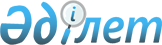 Об итогах реализации пилотного проекта и мероприятиях по подготовке к реализации общего процесса "Формирование, ведение и использование системы информирования об опасной продукции"Распоряжение Совета Евразийской экономической комиссии от 18 февраля 2022 года № 8.
      С учетом информации об исполнении распоряжения Совета Евразийской экономической комиссии от 30 октября 2020 г. № 23 "О ходе исполнения государствами – членами Евразийского экономического союза поручения Евразийского межправительственного совета от 27 июля 2018 г. № 8 и распоряжения Совета Евразийской экономической комиссии от 18 ноября 2019 г. № 37" и приняв к сведению рекомендации, представленные в отчете Евразийской экономической комиссии о результатах реализации пилотного проекта по формированию системы информирования о продукции, не соответствующей требованиям технических регламентов Евразийского экономического союза:
      1. Евразийской экономической комиссии (далее – Комиссия) совместно с уполномоченными органами государств – членов Евразийского экономического союза (далее соответственно – государства-члены, Союз) обеспечить подготовку актов органов Союза, необходимых для реализации общего процесса "Формирование, ведение и использование системы информирования об опасной продукции", с учетом результатов пилотного проекта по формированию системы информирования о продукции, не соответствующей требованиям технических регламентов Союза.
      2. Просить правительства государств-членов обеспечить выполнение подпункта "б" пункта 1 и пункта 2 распоряжения Совета Евразийской экономической комиссии от 30 октября 2020 г. № 23 и информировать об этом Комиссию.
      3. Коллегии Комиссии внести на рассмотрение Совета Комиссии проект распоряжения Евразийского межправительственного совета об утверждении плана мероприятий, направленных на реализацию Соглашения o принципах и подходах осуществления государственного контроля (надзора) за соблюдением требований технических регламентов Евразийского экономического союза в целях гармонизации законодательства государств – членов Евразийского экономического союза в указанной сфере и Соглашения о порядке обращения в рамках Евразийского экономического союза продукции, требования к которой не установлены техническими регламентами Евразийского экономического союза, и правилах обеспечения безопасности такой продукции.
      4. Настоящее распоряжение вступает в силу с даты его опубликования на официальном сайте Союза.
      Члены Совета Евразийской экономической комиссии:
					© 2012. РГП на ПХВ «Институт законодательства и правовой информации Республики Казахстан» Министерства юстиции Республики Казахстан
				
От РеспубликиАрмения

От РеспубликиБеларусь

От РеспубликиКазахстан

От КыргызскойРеспублики

От РоссийскойФедерации

М. Григорян

И. Петришенко

Б. Султанов

А. Кожошев

А. Оверчук
